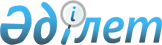 О мерах по дальнейшему совершенствованию системы государственного управления Республики КазахстанУказ Президента Республики Казахстан от 6 мая 2016 года № 253.
      В соответствии с подпунктом 3) статьи 44 Конституции Республики Казахстан в целях модернизации и повышения эффективности системы государственного управления ПОСТАНОВЛЯЮ:
      1. Образовать Министерство информации и коммуникаций Республики Казахстан с передачей ему функций и полномочий Министерства по инвестициям и развитию Республики Казахстан в сфере информации, информатизации и связи.
      2. Реорганизовать Министерство национальной экономики Республики Казахстан с передачей Министерству сельского хозяйства Республики Казахстан функций и полномочий в области формирования и реализации государственной политики в сфере управления земельными ресурсами, геодезической и картографической деятельности.
      3. Правительству Республики Казахстан обеспечить:
      1) по согласованию с Администрацией Президента Республики Казахстан перераспределение штатной численности реорганизуемых и образованного государственных органов;
      2) принятие иных мер, вытекающих из настоящего Указа.
      4. Внести в Указ Президента Республики Казахстан от 22 января 1999 года № 6 "О структуре Правительства Республики Казахстан" следующее дополнение:
      в пункте 1:
      после строки "Министерство по делам государственной службы Республики Казахстан;" дополнить строкой следующего содержания:
      "Министерство информации и коммуникаций Республики Казахстан;".
      5. Контроль за исполнением настоящего Указа возложить на Администрацию Президента Республики Казахстан.
      6. Настоящий Указ вводится в действие со дня его подписания.
					© 2012. РГП на ПХВ «Институт законодательства и правовой информации Республики Казахстан» Министерства юстиции Республики Казахстан
				
Президент
Республики Казахстан
Н. НАЗАРБАЕВ